Ž I A D O S Ť o prijatie dieťaťa do záujmového útvaru v školskom roku 2017/2018Názov záujmového útvaru 1Názov záujmového útvaru 2   Názov záujmového útvaru 3     Meno a priezvisko .................................................................................................................................Dátum narodenia ..........................................	Rodné číslo: ..............................................................Adresa trvalého pobytu dieťaťa:.........................................................................................................Škola...................................................................................................trieda..........................................Vzdelávací poukaz: ÁNO/NIE	Číslo vzdelávacieho poukazu.......................................,........Meno a priezvisko otca.................................................Zamestnávateľ...............................................Meno a priezvisko matky.............................................Zamestnávateľ...............................................Tel. kontakty:   otec ..................................................... matka ............................................................E mail .....................................................................................................................................................Vyhlásenie zákonného zástupcu.Informovaný súhlas podľa zákona NR SR č. 245/2008 Z.z.§2 bod y)1.  Zaväzujem sa že, zaplatím príspevok na čiastočnú úhradu nákladov – poplatok 10.- €/ za jeden krúžok na celý školský rok/ každý ďalší krúžok je 5 € na celý školský rok. Dieťa od 16 rokov a viac platí 20 € jeden krúžok na celý školský rok. 2. Svojím podpisom dávam súhlas so spracovaním osobných údajov na účely krúžkovej činnostiv školskom roku 2017/2018 podľa Zákona 122/2013 Z. z. o ochrane osobných údajov a o zmene a doplnení niektorých zákonov. 3. Dieťa s trvalým bydliskom mimo mesta Nová Baňa, zákonný zástupca súhlasí s nasledovným: V prípade neuhradenia plnej refundácie záujmového vzdelávanie dieťaťa od obce, kde máme trvalé bydlisko sa zaväzujem, že túto sumu 60 €, uhradí na vlastné náklady.Prehlasujem, že dieťa po skončení krúžku pôjde domov  a) samé 	b) s rodičom, súrodencom, starým rodičom          c) iné ..............................................................V Novej Bani dňa   ..........................................        	     ..................................................								podpis zákonného zástupcaROZHODNUTIERiaditeľka Centra voľného času, Ul Bernolákova 30, 968 01 Nová Baňa na základe predloženej žiadosti za člena centra voľného času rozhodla takto: V súlade s ustanovením §5 ods. 6 písm. a) zákona č. 596 / 2003 Z. z. o štátnej správe v školstve a školskej samospráve a o zmene a doplnení niektorých zákonov prijímam na člena CVČ:---------------------------------------------------------------------------------------------------------------------------Toto rozhodnutie platí pre školský rok 2017 /2018                                                                           PaedDr. Tatiana Polcová, riaditeľka CVČ     Podpis zákonného zástupcu:..............................................              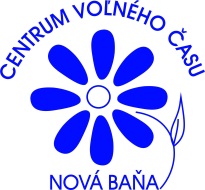 CENTRUM VOĽNÉHO ČASU, Bernolákova 30, 968 01 Nová Baňa